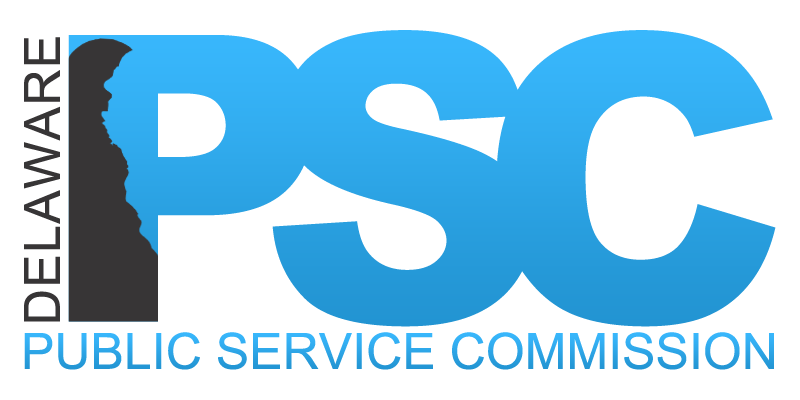 Delafile Company Registration*Completed forms should be e-mailed to Delafileadmin@delaware.gov*Company Name:      DBA Name:      	Federal Tax ID:    -      	Utility Type:  Address:      City:      	State:    	Zip:      Primary Contact:      Primary Contact Email:      Annual Assessment Contact:      Address:      City:      	State:    	Zip:      Email:      		Phone Number: (   )    -    Docket Billing Contact:      Address:      City:      	State:    	Zip:      Email:      		Phone Number: (   )    -    Regulatory Contact:      Address:      City:      	State:    	Zip:      Email:      		Phone Number: (   )    -    Delaware Registered Agent:      Address:      City:      	State:    	Zip:      Email:      		Phone Number: (   )    -    